Autumn Term 2017          SeptemberMonday 4th 	 	Beginning of term (Years 1, 2 and 3)Monday 4th  		Half of Reception startTuesday 5th 		Half of Reception startTuesday 5th  		Art DayWednesday 6th 	7+ Parents meeting, 8 amWednesday 6th 	Normal lessons start Monday 11th 		7+/8+ clubs beginMonday 11th 		Picture of the MonthTuesday 12th   	Reception Parents' Social Evening, RK/RM					6 – 8pm Wednesday 13th 	Little Wetherby Introductory Evening					6 – 7pm Thursday 14th   	Reception Parents' Social Evening, RC/RW 					6 – 8pm Friday 15th 			Charity Day - ‘Jeans for Genes’Friday 15th 			French breakfast for all parents  					Served at 11 Pembridge SquareMonday 18th 		Wetherby TateMonday 18th 		Clubs beginTuesday 19th  		Year 3 Football versus Caldicott					2pm – CaldicottThursday 21st 		Year 3 Football Tournament, Summer Fields 12.45pm – Summer FieldsThursday 21st 		PGL presentation for Year 3 parents, 6 – 8pmFriday 22nd    		Harvest Festival					11am – St. Matthew's Church, 					Whole school - parents welcome to attend					(School as usual after the service)Friday 22nd 			Year 3 Football versus Eaton House					2pm – Perks FieldTuesday 26th 		Year 2 Football versus Falcons					2pm – Westway	Friday 29th  		Year 3 Football versus Falcons						2pm – Perks FieldOctober	Tuesday 3rd 		School Council Meeting	Thursday 5th  	Year 2 Football versus Eaton House				2pm – Battersea Park	Monday 9th 		Picture of the Month		Monday 9th 		Year 1 Roman Workshop		Friday 13th 		King’s Wimbledon Football Tournament, Year 3							1pm – Wimbledon	Friday 13th  		Half Term starts at end of normal school day	-  -  -  -  -  -  -  -  -  -  -  -  -  -  -  -  -  -  -  -  -  -  -  -  -  -  -  -  -  -  -  -  -  -  -  -  -  -  -  	Monday 30th   	School resumes (Boys wear winter uniform)		Monday 30th   	Revision Week – Years 2 and 3		Monday 30th   	Wetherby Tate 		Tuesday 31st  	Year 3 Football versus Notting Hill Prep						2pm – Westway		November		Thursday 2nd  	Parents’ Evening – Little Wetherby, Reception 								and Year 1		Monday 6th  		Exam Week – Years 2 and 3		Thursday 9th 		Parents’ Evening – Little Wetherby, Reception 							and Year 1	Friday 10th 	 Year 2 Happy Puzzle Company Workshop		Monday 13th              Picture of the month	Thursday 16th           Parents’ Evening – Year 2		     	Friday 17th  		Book Fair 	Friday 17th 		Year 3 Football Tournament, Wetherby Prep						12 pm – Wetherby Prep Sports Ground		Tuesday 21st  	School Council Meeting		Tuesday 21st 	Year 3 Football versus Garden House 				2pm – WestwayTuesday 21st   	Parents’ Evening – Year 3 (surnames A to J)							Thursday 23rd 		Parents’ Evening – Year 2	Friday 24th 			Year 3 Swimming Gala versus Eaton House					10am – Porchester PoolFriday 24th 		Year 2 Football versus Falcons						2pm – Perks FieldMonday 27th   		Year 3 Elena Adams Football Tournament2pm – Battersea ParkMonday 27th 		Instrumental Concert 6pm – St. Matthew's Church Tuesday 28th 		Year 2 Football versus Garden House						2pm – WestwayThursday 30th 		Parents' Evening – Year 3 (surnames K to Z)DecemberFriday 1st 			Year 3 Football versus Westminster Under						2pm – Vincent SquareSaturday 2nd 		St Paul’s Juniors 7+Tuesday 5th   		Drama club performance, 4pmFriday 8th 			Reception Christmas Concert						3pm – St Matthew’s Church						Reception parents welcome Friday 8th 	  		Clubs EndSaturday 9th 		King’s College Junior School, Wimbledon 						7+ and 8+ examsMonday 11th 		Carol Concert					2pm – St. Matthew's Church					Collection of boys from churchTuesday 12th 		Pantomime for Little Wetherby, Reception and Year 1Tuesday 12th 		Christmas Jumper DayTuesday 12th 		Christmas Lunch Wednesday 13th 	End of Term – Collection 						Reception – 12.00pm; Year 1 - 12.15pm						Years 2 and 3 – 12.30pmWETHERBY SCHOOL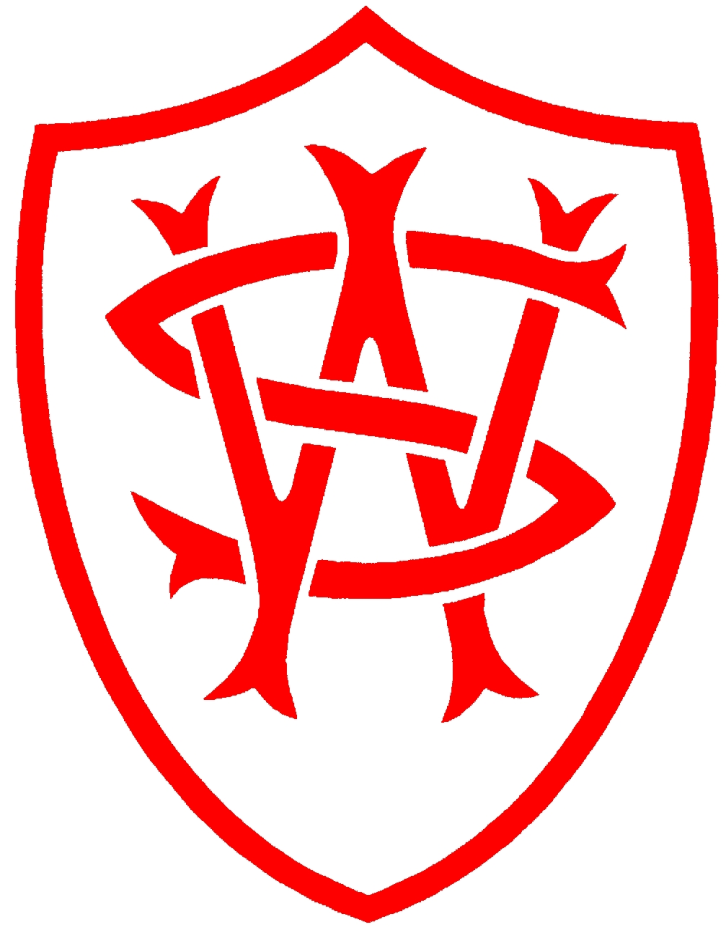 EVENTS LISTAutumn Term 2017